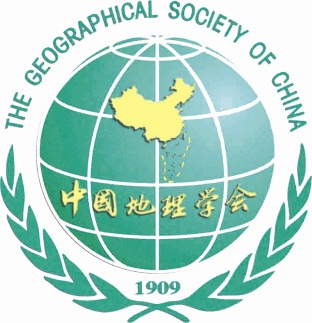 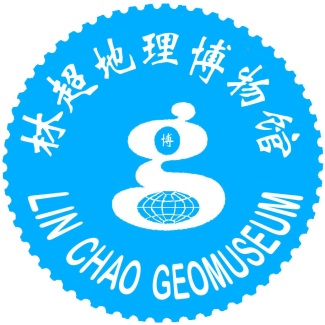 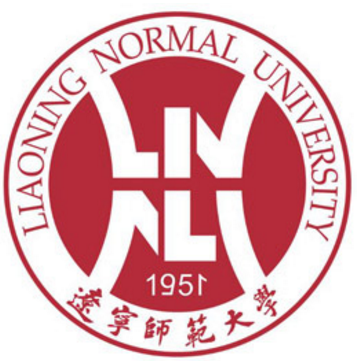 中国地理学会地理大数据工作委员会、林超地理博物馆（网络版）、辽宁师范大学联合举办 “地理标志产品、地理特色产品及其生态地理环境知识巡展”的通知（2019年9月21-23日，大连）通 知中国地理学会地理大数据工作委员会2019年会第一阶段会议将于9月21-23日在辽宁师范大学（大连）举行。会议主题为“地理大数据支持实现可持续发展目标”。围绕本次会议主题，展示祖国各地地理多样性之精华及其在传承历史、融合现代过程中可持续发展的经验和优秀案例，在年会期间中国地理学会地理大数据工作委员会、林超地理博物馆（网络版）、辽宁师范大学联合举办 “地理标志产品、地理特色产品及其生态地理环境知识巡展”。现征集展览申请。申报参展者请写附表。申报要求如下：申报资格：（1）已经获得“中华人民共和国地理标志保护产品”的管理单位、生产单位、经营单位或责任人（2）具有鲜明地理标志性特色、拟申报“中华人民共和国地理标志保护产品”的管理单位、生产单位、经营单位或责任人其他具有独特地理特征的产品管理单位、生产单位、经营单位或责任人展出方式“地理标志产品、地理特色产品及其生态地理环境知识巡展”2019年大连站采取三种方式展出：（1）实物展出：实物样品必须是真实产品，杜绝假冒伪劣或替代；展出单位对展出产品的质量负全责，展出单位可以开展当场订购商务活动；会议对参展单位开展的商务活动不收取费用； （2）展板展出：每个展位需有1-2个展板展出；（3）林超地理博物馆（网络版）收录：对优秀展出案例，林超地理博物馆（网络版）将收录到馆藏，作为历史资料永久保藏和网络传播。 3．展出费用每个展出单位参展人数限制在2-5人，参展人员按照参会人员注册，注册费：中国地理学会会员1500元/人，非地理学会会员 1900元/人 ，会议不额外收取巡展费。4．申报截止日有意展出单位和个人请在2019年8月31日前将申请表email到：geodb@igsnrr.ac.cn5．申报联系人杨艳昭  博士，邮箱：yangyz@igsnrr.ac.cn，13552680515（手机）马军花  博士，邮箱：majh@igsnrr.ac.cn，13693615619（手机）于  悦  博士，邮箱：yyu@lnnu.edu.cn，13130490229（手机）6．申报表中国地理学会地理大数据工作委员会、林超地理博物馆（网络版）、辽宁师范大学“地理标志产品、地理特色产品及其生态地理环境知识巡展”(2019年9月21-23日，辽宁师范大学，大连)申报表参展产品名称（20字以内）产品简介（产地、品质等）（500字以内）产品生态地理环境简介（200字以内）产品及其生态地理环境管理的历史传统及现代管理特色、可持续发展经验展出内容（可多选）1 实物展2 展板展3 林超地理博物馆（网络版）收录参会人员（姓名、单位、职务、电话、地址）联系人典型图片1-3张